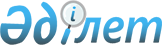 On Approval of the Rules for Issuing Temporary and Permanent Residence Permits to Foreigners and Stateless Persons in the Republic of Kazakhstan
					
			
			
			Unofficial translation
		
					Order No. 992 of the Minister of Internal Affairs of the Republic of Kazakhstan of December 4, 2015. Registered with the Ministry of Justice of the Republic of Kazakhstan on January 20, 2016 under No. 12880.
      Unofficial translation
      Under sub-paragraph 10) of Article 9 of the Law of the Republic of Kazakhstan of July 22, 2011 “On Migration” and sub-paragraph 1) of Article 10 of the Law of the Republic of Kazakhstan of April 15, 2013 “On Public Services” I HEREBY ORDER:
      Footnote. The preamble - as reworded by Order № 275 of the Minister of Internal Affairs of the Republic of Kazakhstan dated 31.03.2020 (shall come into force ten calendar days after the date of its first official publication).


      1. That the attached Rules for Issuing Temporary and Permanent Residence Permits to Foreigners and Stateless Persons in the Republic of Kazakhstan shall be approved.
      2. That the Migration Police Department of the Ministry of Internal Affairs of the Republic of Kazakhstan shall:
      1) in the manner prescribed by law, ensure the state registration hereof with the Ministry of Justice of the Republic of Kazakhstan;
      2) within ten calendar days after the state registration hereof with the Ministry of Justice of the Republic of Kazakhstan, forward a copy hereof for official publication in periodicals and in Adilet Information and Legal System of the Republican Centre of Legal Information Republican State Enterprise on the Right of Economic Use of the Ministry of Justice of the Republic of Kazakhstan;
      3) place this order on the website of the Ministry of Internal Affairs of the Republic of Kazakhstan and on the Internet portal of government agencies.
      3. That the Deputy Minister of Internal Affairs of the Republic of Kazakhstan, Turgumbayev Y.Z. and the Migration Police Department of the Ministry of Internal Affairs of the Republic of Kazakhstan shall be in charge of the execution hereof (Sainov S.S.).
      4. That this order shall enter into force ten calendar days after the date of its first official publication. Rules for Issuing Temporary and Permanent Residence Permits to Foreigners and Stateless Persons in the Republic of Kazakhstan
      Footnote. The Rules - as reworded by Order № 275 of the Minister of Internal Affairs of the Republic of Kazakhstan dated 31.03.2020 (shall be put into effect ten calendar days after the date of its first official publication). Chapter 1. General provisions
      1. These Rules for Issuing Temporary and Permanent Residence Permits to Foreigners and Stateless Persons in the Republic of Kazakhstan (hereinafter referred to as the Rules) have been developed in accordance with the Law of the Republic of Kazakhstan "On Migration" (hereinafter referred to as the Law) and shall determine the procedure for issuing temporary and permanent residence permits to foreigners and stateless persons in the Republic of Kazakhstan and its cancellation.
      The authorized body in the field of migration shall send information about the amendments and (or) additions to these Rules to the state corporation "Government for Citizens", the operator of the information and communication infrastructure of "electronic government" and to the Unified Contact Center for the provision of public services.
      Footnote. Paragraph 1 - as amended by the order of the Minister of Internal Affairs of the Republic of Kazakhstan dated 06.01.2023 № 6 (shall be enforced ten calendar days after the day of its first official publication).


      2. The following concepts shall be used in these Rules:
      1) victim of human trafficking - an individual in respect of whom there are grounds to believe that he or she has directly suffered from an offense related to human trafficking, regardless of the existence of the fact of initiation of criminal proceedings regarding the committed actions;
      2) identification of the victim of trafficking in persons - classifying the person as victims of abuse, leading to social inadaptation and social deprivation due to activities related to trafficking in persons, including minors, other types of their exploitation, as well as kidnapping, according to the Criteria for assessing the presence of abuse resulting in social inadaptation and social deprivation, approved by joint order of the Minister of Internal Affairs of the Republic of Kazakhstan dated June 30, 2023 № 528, the Minister of Healthcare of the Republic of Kazakhstan dated July 1, 2023 № 123, the Minister of Labour and Social Protection of the Republic of Kazakhstan dated June 30, 2023 № 271 and the Minister of Education of the Republic of Kazakhstan dated June 30, 2023 № 190 (registered with the Ministry of Justice of the Republic of Kazakhstan on July 1, 2023 № 33002);
      3) the state corporation "Government for Citizens" (hereinafter referred to as the State Corporation) - a legal entity established by the decision of the Government of the Republic of Kazakhstan to provide public services, services for issuing technical conditions for connecting natural monopoly entities to networks and services of quasi-public sector entities in accordance with the legislation of the Republic of Kazakhstan, organization of work on accepting applications for the provision of public services, services for issuing technical conditions for connecting natural monopoly entities to networks, services of subjects of the quasi-public sector and issuing their results to the service recipient on the principle of "one window", as well as ensuring the provision of public services in electronic form, carrying out state registration of rights to real estate at its location;
      4) stateless person - a person who is not a citizen of the Republic of Kazakhstan and does not have proof of  his/her belonging to the citizenship of another state;
      5) applicant - a person who has filed an appeal with an administrative body, an official for the implementation of an administrative procedure, as well as a person in respect of whom an administrative act is being adopted, an administrative action (inaction) is being performed (addressee of the administrative act);
      6) Astana International Financial Center (hereinafter referred to as the AIFC) - a territory within the city of Astana with clearly marked boundaries determined by the President of the Republic of Kazakhstan, in which a special legal regime in the financial sector operates;
      7) AIFC investment resident - a foreigner or a stateless person who has made investments in accordance with the AIFC investment tax residency program, as well as meeting the conditions stipulated by the Constitutional Law of the Republic of Kazakhstan "On the Astana International Financial Center";
      8) administrative act - a decision taken by an administrative body, an official in public law relations, realizing the rights and obligations of a certain person or an individually defined circle of persons established by the laws of the Republic of Kazakhstan;
      9) administrative body - a state body, a local self-government body, a state legal entity, as well as another organization that, in accordance with the laws of the Republic of Kazakhstan, is empowered to adopt an administrative act, commit an administrative action (inaction);
      10) administrative procedure - the activity of an administrative body, an official in considering an administrative case, making and executing a decision on it, performed based on an application or its initiative, as well as activities carried out in accordance with a simplified administrative procedure;
      11) business immigrant - an immigrant who arrived to carry out entrepreneurial activities in accordance with the legislation of the Republic of Kazakhstan;
      12) "Berkut" unified information system (hereinafter referred to as "Berkut" UIS) - a unified information system for controlling the entry-exit and stay of immigrants in the Republic of Kazakhstan;
      13) former compatriot - a person who was born or previously held citizenship of the Kazakh Soviet Socialist Republic or the Republic of Kazakhstan and permanently residing abroad;
      14) close relatives - parents (parent), children, adoptive parents (adopters), the adopted, full and half brothers and sisters, grandfather, grandmother, grandchildren;
      15) personal account - a user account on the web portal of "electronic government";
      16) individual identification number (hereinafter referred to as IIN) - a twelve-digit digital code assigned to an individual once and for life;
      17) travel document - a document issued to foreigners and stateless persons for travel outside the Republic of Kazakhstan;
      18) permission to enter and exit (hereinafter referred to as the Visa) - a mark of the authorized state bodies of the Republic of Kazakhstan in the migrant's passport or a document replacing it, or a mark of the authorized state bodies of the Republic of Kazakhstan in the information system that shall give the right to enter the territory of the Republic of Kazakhstan, travel through its territory, stay on it and departure from the territory of the Republic of Kazakhstan for a time, for the purposes and under the conditions established in the visa;
      19) intra-corporate transfer - temporary for a period determined by the employment contract, but not more than three years, with the right to extend for one year transfer of a foreigner or stateless person who works as a head, manager or specialist in a legal entity established in the country - a member of the World Trade Organization, located and operating outside the territory of the Republic of Kazakhstan, to branches, subsidiaries, representative offices of this legal entity established in the territory of the Republic of Kazakhstan in accordance with the legislation of the Republic of Kazakhstan;
      20) immigration - entry of foreigners or stateless persons into the Republic of Kazakhstan for temporary or permanent residence;
      21) immigrant - a foreigner or a stateless person who arrived in the Republic of Kazakhstan for temporary or permanent residence;
      22) information system of the migration police (hereinafter referred to as IS MP) - an information system of the Ministry of Internal Affairs for the formation of a data bank on internal and external migration processes, as well as automation of the processes of integration interaction with other information systems and databases created within the framework of "electronic government";
      23) host - a citizen of the Republic of Kazakhstan, a foreigner and a stateless person permanently residing in the Republic of Kazakhstan, or a legal entity registered in the Republic of Kazakhstan, applying for an invitation to immigrants to the Republic of Kazakhstan for temporary residence and (or) providing a place for their residence, having a registration address code (hereinafter referred to as RAC);
      24) kandas - an ethnic Kazakh and (or) members of his/her family of Kazakh nationality who were not previously citizens of the Republic of Kazakhstan, who arrived in their historical homeland and received the appropriate status in the manner prescribed by this Law;
      25) electronic copy of a document - a document that fully reproduces the appearance and information (data) of a genuine document in electronic digital form;
      26) integrated information system of public service centers (hereinafter referred to as IIS PSC) - an information system designed to automate the process of providing services to the population (individuals and legal entities) through the Public Service Centers of the Republic of Kazakhstan;
      27) address registration code - a unique address code of the real estate object generated by the IS "Address Register";
      28) missionary activity - the activity of citizens of the Republic of Kazakhstan, foreigners, and stateless persons on behalf of religious associations registered in the Republic of Kazakhstan, aimed at spreading the doctrine in the territory of the Republic of Kazakhstan;
      29) Certificate of conformity of qualifications for independent employment (hereinafter referred to as Certificate of conformity of qualifications) - a document of the established form issued in the manner determined by the authorized body for population migration, a foreign employee who meets the qualification requirements and level of education, for independent employment in the Republic of Kazakhstan for professions in demand in priority sectors of the economy (types of economic activity);
      30)  asylum seeker - a foreigner or a stateless person who has expressed a desire to apply for asylum in the Republic of Kazakhstan before the authorized body makes a final decision on their application for granting refugee status;
      31) permanent residence permit - a document issued by internal affairs bodies to immigrants subject to the requirements established by the legislation of the Republic of Kazakhstan, and granting them the right to permanent residence in the territory of the Republic of Kazakhstan;
      32) temporary residence permit - a document issued by internal affairs bodies to immigrants, subject to the requirements established by the legislation of the Republic of Kazakhstan, and granting them the right to reside for a certain period in the territory of the Republic of Kazakhstan, depending on the purpose of stay;
      33) digital document service - an object of the information and communication infrastructure of "electronic government", assigned to the operator and intended for the creation, storage and use of electronic documents to implement state functions and the state services arising from them, as well as in interaction with individuals and legal entities, receiving and providing services in electronic form;
      34) foreigner - a person who is not a citizen of the Republic of Kazakhstan, who has proof of his/her belonging to the citizenship of another state;
      35) foreign missions - diplomatic and equivalent representations located abroad, as well as consular offices of the Republic of Kazakhstan;
      36) the web portal of "electronic government" www.egov.kz (hereinafter referred to as the Portal) - an information system that is a single window of access to all consolidated government information, including the regulatory legal framework, and to public services, services for issuing technical specifications to connect to the networks of subjects of natural monopolies and services of subjects of the quasi-public sector, provided in electronic form;
      37) electronic digital signature (hereinafter referred to as EDS) - a set of electronic digital symbols created using an electronic digital signature and confirming the authenticity of an electronic document, its ownership and the invariance of the content;
      38) ethnic Kazakh - a foreigner or a stateless person of Kazakh nationality;
      39) A refugee is a foreigner who, due to well-founded fears, shall be a victim of persecution on the basis of race, nationality, religion, nationality, membership in a particular social group or political belief shall be outside the country of its nationality and cannot enjoy the protection of its country or is unwilling to enjoy such protection as a result of such concerns, or a stateless person outside the country of his permanent residence or nationality, who are unable or unwilling to return to it as a result of these concerns;
      Footnote. Paragraph 2 - as amended by the order of the Minister of Internal Affairs of the Republic of Kazakhstan dated 06.01.2023 № 6 (shall be enforced ten calendar days after the day of its first official publication); as amended by orders of the Minister of Internal Affairs of the Republic of Kazakhstan dated 07.06.2023 № 457 (shall enter into force upon expiry of ten calendar days after the day of its first official publication); dated 15.08.2023 № 642 (shall enter into force upon expiry of ten calendar days after the day of its first official publication).

 Chapter 2. Rules for Issuing Temporary Residence Permits to Foreigners and Stateless Persons in the Republic of Kazakhstan
      Footnote. Chapter 2 - as reworded by Order № 338 of the Minister of Internal Affairs of the Republic of Kazakhstan dated 15.06.2021 (shall be enacted ten calendar days after the date of its first official publication).
      3. The Rules for Issuing Temporary and Permanent Residence Permits to Foreigners and Stateless Persons in the Republic of Kazakhstan shall determine the procedure for the provision of the state service "Issuance to foreigners and stateless persons of a temporary residence permit in the Republic of Kazakhstan" (hereinafter referred to as the TRP state service).
      Footnote. Paragraph 3 - as amended by the order of the Minister of Internal Affairs of the Republic of Kazakhstan dated 06.01.2023 № 6 (shall be enforced ten calendar days after the day of its first official publication).


      4. The service recipients are the receiving persons specified in Article 6-1 of the Law.
      Concerning AIFC investment residents and members of their families who arrived from states with which there are ratified international agreements on visa-free entry and stay, the AIFC administration shall be the host party.
      Concerning victims of human trafficking, the local executive bodies shall be the host party. TRP shall be issued to provide a guaranteed volume of special social services to an immigrant.
      To the immigrants specified in paragraphs 7, 8, 9, 10, 11, 12, and 13 of paragraph 6 of the Rules for the Entry and Stay of Immigrants in the Republic of Kazakhstan, as well as their departure from the Republic of Kazakhstan, approved by the Decree of the Government of the Republic of Kazakhstan dated January 21, 2012 № 148 (hereinafter referred to as the Decree), the territorial divisions of the migration services shall issue a notice to leave for the periods specified in the Decree.
      Footnote. Paragraph 4 - as amended by the order of the Minister of Internal Affairs of the Republic of Kazakhstan dated 06.01.2023 № 6 (shall be enforced ten calendar days after the day of its first official publication).


      5. To receive the TRP state service, the service recipients shall apply at the place of registration to the territorial police bodies (hereinafter referred to as the Service provider) either through the State Corporation or through the portal with an application form for issuing a temporary residence permit to a foreigner or stateless person in the Republic of Kazakhstan in the form, according to Annex 1 to these Rules on the issuance of TRP to immigrants with attachments of documents, depending on the purpose of stay, provided for by the List of basic requirements for the provision of public services "Issuance of temporary residence permits to foreigners and stateless persons in the Republic of Kazakhstan" (hereinafter referred to as the Requirement for the provision of TRP state service) in accordance with Annex 1-1 to these Rules.
      When providing a public service, the personal presence of the owner of the accommodation used for the temporary residence of a foreigner, or an attorney by a notarized power of attorney to carry out the actions provided for by the authority, shall be required.
      If there are information systems containing the necessary information and integrated with the PSC IIS and (or) the portal, the information of information systems shall be used. In this case, the submission of documents containing the relevant information shall not be required.
      Footnote. Paragraph 5 - as amended by the order of the Minister of Internal Affairs of the Republic of Kazakhstan dated 06.01.2023 № 6 (shall be enforced ten calendar days after the day of its first official publication).


      6. An authorized employee of the service provider on the day of receipt of documents shall receive and check the submitted documents.
      If the service recipient provides the full package of documents provided for in paragraph 8 of the Requirements for the provision of the TRP state service, an authorized employee of the service provider shall issue a receipt for the acceptance of documents for the issuance of a temporary residence permit (hereinafter referred to as the Receipt for the receipt of documents) in the form, in accordance with Annex 1-2 to these Rules.
      In the event that the service recipient provides an incomplete package of documents provided for in paragraph 8 of the Requirements for the provision of the TRP state service and (or) expired documents, an authorized employee of the service provider shall refuse to accept the application and issues a receipt refusing to accept documents for issuing a temporary residence permit (hereinafter referred to as the Receipt on the refusal to accept documents) in the form, in accordance with Annex 1-3 to these Rules.
      Footnote. Paragraph 6 - as amended by the order of the Minister of Internal Affairs of the Republic of Kazakhstan dated 06.01.2023 № 6 (shall be enforced ten calendar days after the day of its first official publication).


      7. When documents are accepted through the State Corporation, the service recipient shall be issued a receipt confirming the acceptance of documents.
      The day of receipt of documents shall not be included in the period for the provision of the TRP state service.
      If the service recipient provides an incomplete package of documents provided for in paragraph 8 of the Requirements for the provision of the TRP state service and (or) expired documents, the employee of the State Corporation shall refuse to accept the application and issue a receipt refusing to accept documents.
      An employee of the State Corporation shall fill out an electronic application in the IIS PSC, request the information necessary for the provision of public services from the state information systems (if there is integration into the IIS PSC) or attach electronic copies of documents and send it to the IS MP for making an appropriate decision.
      The application in electronic form shall be submitted for execution to the service provider in IS MP.
      Footnote. Paragraph 7 - as amended by the order of the Minister of Internal Affairs of the Republic of Kazakhstan dated 06.01.2023 № 6 (shall be enforced ten calendar days after the day of its first official publication).


      8. To receive a public service on the portal, the service recipient (recipients) must have an EDS.
      Service recipient shall:
      1) log in on the portal, in the section "Citizenship, migration and immigration - For foreigners: entry into the Republic of Kazakhstan and citizenship" select the state service "Issuance of temporary residence permits to foreigners and stateless persons in the Republic of Kazakhstan" and press the button "Order the service online".
      2) draw up an application in accordance with the documents of a foreigner, requests the information necessary for the provision of public services from public information systems (if there is integration on the portal) or attach copies of scanned documents in accordance with the list specified in paragraph 8 of the Requirements for the provision of TRP state service, sign EDS application and send the application for execution.
      In the case of applying through the portal, the service recipient's account displays the status of acceptance of the application for the provision of public services, as well as a notification indicating the date and time of receipt of the result of the public service.
      The application in electronic form shall be submitted for execution to the service provider in IS MP. When the service recipient contacts after the end of working hours, on weekends and holidays in accordance with labor legislation, the acceptance of applications and the issuance of the results of the provision of public services shall be carried out on the next working day.
      Footnote. Paragraph 8 - as amended by the order of the Minister of Internal Affairs of the Republic of Kazakhstan dated 06.01.2023 № 6 (shall be enforced ten calendar days after the day of its first official publication).


      9. The processing time of the application form for issuing temporary residence permits shall be one working day.
      9-1. An authorized employee of the service provider, after receiving documents, including applications received through the State Corporation or the portal, shall perform:
      1) acceptance and verification of the completeness of the submitted documents;
      2) checking, according to the information of the "Berkut" UIS, information about the crossing by a foreigner or a stateless person of the State Border of the Republic of Kazakhstan;
      3) checking the databases of the internal affairs bodies and the Committee on Legal Statistics and Special Records under the General Prosecutor's Office of the Republic of Kazakhstan for information about a criminal record and search, the presence of unfulfilled obligations for committing a criminal or administrative violation imposed on him during his/her previous stay;
      4) verification in the information system of information about the presence of the foreigner and his/her family members who arrived together, individual identification numbers;
      5) verification by information systems that the accommodation belongs to the service recipient or the principal.
      6) verification of the number of valid TRPs issued to the employer based on employment contracts for the performance of work (provision of services) in the household, based on paragraph 5 of Article 43-2 of the Law.
      If the application is correct and there are no grounds for refusing to provide a public service, provided for in paragraph 9 of the Requirements for the provision of a public service TRP, an authorized employee of the service provider in the IS MP shall form a TRP in the form in accordance with Annex 2 to these Rules, print it out and give it to the service recipient.
      If an application for the issuance of a TRP is received through the State Corporation, an authorized employee of the IS MP shall form a TRP and send it to the PSC IIS through integration. The operator of the State Corporation shall print out the TRP and issue it to the service recipient.
      Issuance of ready-made documents when applying through the State Corporation shall be carried out in accordance with the work schedule of the State Corporation upon presentation of identity documents, or an electronic document from the digital document service, or its representative acting based on a document issued in accordance with the civil legislation of the Republic of Kazakhstan, in which indicate the respective powers of the representative.
      If an application for issuing a TRP is received through the portal, an authorized employee in the IS MP shall generate a TRP and send it to the personal account of the service recipient on the portal through integration.
      In cases of non-compliance of the received electronic application with the installation data of the service recipient, or if low-quality electronic copies of documents are attached to the application, the authorized employee shall generate an appropriate error message, which shall be sent to the State Corporation or the portal.
      Footnote. Paragraph 9-1 - as amended by the order of the Minister of Internal Affairs of the Republic of Kazakhstan dated 06.01.2023 № 6 (shall be enforced ten calendar days after the day of its first official publication).


      9-2. If the permit has been inadvertently damaged or lost, based on a free-form application to the head of the territorial police authority, an authorised official of the service provider shall issue a duplicate of the Temporary Residence Permit after appropriate verification in the MPIS.
      9-3. The Service Provider shall refuse to provide a public service in cases and on the grounds provided for in Paragraph 9 of the Requirements for the provision of a TRP state service, issue a reasoned notice of refusal to issue a TRP to a foreigner or stateless person in the form, in accordance with Annex 2-1 to these Rules.
      Footnote. Paragraph 9-3 - as amended by the order of the Minister of Internal Affairs of the Republic of Kazakhstan dated 06.01.2023 № 6 (shall be enforced ten calendar days after the day of its first official publication).


      9-4. The service provider shall provide entering data into the information system for monitoring the provision of public services on the stage of provision of a public service under the procedure set by the competent authority in the field of informatisation, as per sub-paragraph 11) of paragraph 2 of Article 5 of the Law of the Republic of Kazakhstan “On Public Services”.
      9-5. If technical failures occur in information systems, if there is no communication channel or other circumstances preventing the sending of messages, the authorised unit of the service provider shall undertake measures to detect and eliminate the aforementioned causes (on working days between 09:00 and 18:30) from the moment the technical failures are detected). Each emergency that results in a delay of more than one hour shall be recorded by the responsible official of the service provider's authorised unit in a special logbook. Chapter 3. Rules for Issuing Permanent Residence Permits to Foreigners and Stateless Persons in the Republic of Kazakhstan
      10. The Rules for Issuing Permanent Residence Permits to Foreigners and Stateless Persons in the Republic of Kazakhstan shall set out the procedure for the provision of the public service “Issuing Permanent Residence Permits to Foreigners and Stateless Persons in the Republic of Kazakhstan” (hereinafter - the public service).
      11. To receive public services, foreigners or stateless persons (hereinafter referred to as the Service recipient) temporarily staying in the Republic of Kazakhstan with a permanent residence visa or arriving from states that have concluded agreements with the Republic of Kazakhstan on visa-free entry and stay, or having refugee status in the Republic Kazakhstan, as well as ethnic Kazakhs, regardless of the category of the visa issued to them, shall apply for a permanent residence permit in the Republic of Kazakhstan (hereinafter referred to as the Permit) with a package of documents attached in accordance with the List of basic requirements for the provision of public services in accordance with Annex 3 to these Rules (hereinafter referred to as the Requirement for the provision of public services) to the territorial police authorities (hereinafter referred to as the Service provider) or through the non-profit joint stock company State Corporation Government for Citizens (hereinafter referred to as the State Corporation).
      Footnote. Paragraph 11 - as amended by the order of the Minister of Internal Affairs of the Republic of Kazakhstan dated 06.01.2023 № 6 (shall be enforced ten calendar days after the day of its first official publication).


      12. When applying to the service provider, the service recipient shall be issued a document acceptance coupon or, in case of failure to submit a complete set of documents or expired documents, a document rejection form as per Annex 6 hereto.
      13. When accepting documents through the State Corporation, if the service recipient submits an incomplete package of documents in accordance with the list stipulated by the requirement for the provision of the State Service, as well as expired documents, the employee of the State Corporation shall refuse to accept documents and issue a receipt in the form in accordance with Annex 7 to these Rules.
      Footnote. Paragraph 13 - as amended by the order of the Minister of Internal Affairs of the Republic of Kazakhstan dated 06.01.2023 № 6 (shall be enforced ten calendar days after the day of its first official publication).


      14. When the service recipient applies through the State Corporation:
      a request shall be made to the integrated information system of the Public Service Centers (hereinafter referred to as IS PSC) in the "State Database "Individuals" (hereinafter referred to as SDB I) for the service recipient to have an individual identification number (hereinafter referred to as IIN);
      in the presence of IIN, an application shall be formed by the IS PSC, with the attachment of electronic copies of all necessary documents, for the provision of public services.
      After the receipt of an application from the PSC IS to the MP IS, or when the service recipient contacts the service provider, the following activities shall be carried out:
      service provider:
      1) within 2 calendar days shall:
      enter information about the service recipient in the IS MP (in the absence of information) with the attachment of electronic copies of all documents necessary for the provision of public services;
      form the received materials into a separate record file for each adult, with a period of permanent storage, which is registered in the register of cases of permanently resident foreigners and stateless persons in the form, in accordance with Annex 8 of these Rules. The serial number in the journal shall also be the serial number of the case;
      2) within 5 (five) calendar days:
      through the channels of the IS MP send the registration file for approval to the Migration Service Department of the Police Department of regions, cities of republican significance and the capital (hereinafter referred to as MSD PD);
      3) within 7 (seven) calendar days:
       send a request to a banking institution for the authenticity of documents confirming solvency;
      carry out checks on the records of internal affairs bodies;
      carry out checks on the records of the Committee on Legal Statistics and Special Accounts of the General Prosecutor's Office of the Republic of Kazakhstan;
      through the channels of the "Berkut" UIS send materials for approval by the national security authorities of the Republic of Kazakhstan.
      Coordination of materials by the national security bodies of the Republic of Kazakhstan shall be carried out within 25 (twenty-five) calendar days;
      4) within 10 (ten) calendar days after receiving responses from interested authorities, based on the results of the audit, issue a conclusion on the issuance of a permit for permanent residence in the Republic of Kazakhstan or refusal to issue a permit in the form in accordance with Annex 9 to these Rules, enter information on the adopted decision in IS MP;
      5) within 3 (three) calendar days, the service recipient or the State Corporation shall be sent a written notification of the issuance of a permit for permanent residence in the Republic of Kazakhstan or refusal to issue a permit in the form in accordance with Annex 10 to these Rules.
      Footnote. Paragraph 14 - as amended by the order of the Minister of Internal Affairs of the Republic of Kazakhstan dated 06.01.2023 № 6 (shall be enforced ten calendar days after the day of its first official publication).


      15. If the service recipient applies through the State Corporation, the service provider shall ensure the delivery of the result of the public service to the State Corporation, no later than one day before the expiration of the public service.
      The conclusion on issuing or refusing to issue a permit, as well as on its annulment, shall be approved by the head of the Police Department or his/her deputy, the head of the city (district) internal affairs body or the head of the Migration Service Department of the Police Department of regions, cities of republican significance and the capital.
      Footnote. Paragraph 15 - as amended by the order of the Minister of Internal Affairs of the Republic of Kazakhstan dated 06.01.2023 № 6 (shall be enforced ten calendar days after the day of its first official publication).


      16. The service provider shall ensure entering data into the information system for monitoring the delivery of public services on the stage of delivery of a public service under the procedure prescribed by the competent authority in the field of informatisation, as per sub-paragraph 11) of paragraph 2 of Article 5 of the Law of the Republic of Kazakhstan “On Public Services” of April 15, 2013.
      16-1. If the service recipient fails to submit a complete set of documents as per the list provided herein and/or if the documents have expired, the service provider shall refuse to accept the application.
      Footnote. The Rules have been supplemented by paragraph 16-1 under Order № 48 of the Minister of Internal Affairs of the Republic of Kazakhstan dated 08.02.2022 (shall be enacted ten calendar days after the date of its first official publication).


      17. The grounds for refusal to render a public service shall be stipulated in Article 19-1 of the Law of the Republic of Kazakhstan “On Public Services”, and Article 49 of the Law.
      If there are grounds for refusal of a public service, in advance, but no later than three working days prior to the adoption of the administrative act, the internal affairs body of the Republic of Kazakhstan that accepted the application for a permanent residence permit shall send the applicant a notice of a hearing to express a position to the preliminary decision on the administrative case. The hearing shall take place no later than 2 working days from the date of notification.
      After the hearing, a decision shall be made as to whether to proceed with the application (petition).
      Should there be grounds for refusal to issue a permanent residence permit in the Republic of Kazakhstan, a notification of refusal to issue the permit shall be sent to the applicant in the form specified in Annex 10 hereto, indicating the reason for the refusal. The second copy of the notification shall be attached to the applicant's personal file.
      Footnote. Paragraph 17 - as reworded by Order № 48 of the Minister of Internal Affairs of the Republic of Kazakhstan dated 08.02.2022 (shall be put into effect ten calendar days after the date of its first official publication).


      17-1. When changing the place of residence from the internal affairs body where the foreigner or stateless person was registered, his/her dossier shall be requested. Wherein, registration at the place of new residence of a foreigner or stateless person shall be carried out on the day of application in accordance with the Rules for the registration of internal migrants, approved by Decree of the Government of the Republic of Kazakhstan dated December 1, 2011 № 1427.
      Footnote. The rules are supplemented by paragraph 17-1 in accordance with the order of the Minister of Internal Affairs of the Republic of Kazakhstan dated 06.01.2023 № 6 (shall be enforced ten calendar days after the day of its first official publication).


      18. When the service recipient commits acts that constitute grounds for the revocation of the permit, an opinion on the revocation of the previously issued permit shall be issued as per Article 49 of the Law in the form provided in Annex 11 hereto.
      Footnote. Paragraph 18 - as reworded by Order № 48 of the Minister of Internal Affairs of the Republic of Kazakhstan dated 08.02.2022 (shall come into force ten calendar days after the date of its first official publication).


      19. The service recipient shall be notified of the decision to cancel the permanent residence permit in the form set out in Annex 12 hereto. Information on the decision shall be entered in the person's file in the MPIS.
      Footnote. Paragraph 19 - as reworded by Order № 48 of the Minister of Internal Affairs of the Republic of Kazakhstan dated 08.02.2022 ( shall enter into force ten calendar days after the date of its first official publication).


      20. The service recipient for whom the decision to cancel the permit has been taken shall leave the country within 30 calendar days from the date of approval of the decision to cancel the permit.
      Footnote. Paragraph 20 - as reworded by Order № 606 of the Minister of Internal Affairs of the Republic of Kazakhstan dated 01.09.2020 (shall be put into effect ten calendar days after the date of its first official publication).


      21. If the permit is cancelled, the service recipient shall be issued a temporary residence permit with the necessary time limit for departure.
      Footnote. Paragraph 21 - as reworded by Order № 606 of the Minister of Internal Affairs of the Republic of Kazakhstan dated 01.09.2020 (shall be enacted ten calendar days after the date of its first official publication).


      22. A repeated application for a permanent residence permit shall be submitted not earlier than one year after the issuance of a reasoned refusal or revocation of a permanent residence permit in the Republic of Kazakhstan. Chapter 4. Procedure for appealing against decisions, actions (inaction) of service providers and (or) their officials on the issues of public service delivery
      23. A higher administrative authority, an official authorised to assess and monitor the quality of public services (hereinafter referred to as the authority examining the complaint) shall examine the complaint regarding the provision of public services).
      A complaint shall be lodged with the service provider, the official whose decision, action (inaction) is appealed against. 
      No later than three working days after receipt of the complaint, the service provider or the official whose decision, action (inaction) is appealed against shall forward it and the administrative file to the body examining the complaint.
      In this case, the service provider or official whose decision, action (inaction) is appealed against may not forward the complaint to the body examining the complaint if he or she adopts a favourable administrative act or performs an administrative act that fully meets the requirements specified in the complaint within three working days.
      Footnote. Paragraph 23 - as reworded by Order № 48 of the Minister of Internal Affairs of the Republic of Kazakhstan dated 08.02.2022 (shall come into force ten calendar days after the date of its first official publication).


      24. A service recipient's complaint received by the service provider, under paragraph 2 of Article 25 of the Law of the Republic of Kazakhstan “On Public Services”, shall be considered within 5 (five) working days from the date of its registration.
      A service recipient's complaint received by the competent authority for the assessment and quality control of public services shall be considered within 15 (fifteen) working days from the date of its registration.
      Footnote. Paragraph 23 - as reworded by Order № 48 of the Minister of Internal Affairs of the Republic of Kazakhstan dated 08.02.2022 (shall come into force ten calendar days after the date of its first official publication).


      25. A service recipient's complaint received by the competent authority for the assessment and quality control of public services shall be reviewed within 15 (fifteen) working days of its registration.
      26. A complaint against the action (inaction) of officials of the State Corporation in providing services via the State Corporation shall be submitted to the head of the State Corporation whose administrative action (inaction) is appealed.
      Footnote. Paragraph 26 - as reworded by Order № 48 of the Minister of Internal Affairs of the Republic of Kazakhstan dated 08.02.2022 (shall take effect ten calendar days after the date of its first official publication).


      27. Recourse to a court of law shall be allowed after an appeal in the pre-trial procedure, except as otherwise provided by law.
      Footnote. Paragraph 27 - as reworded by Order № 48 of the Minister of Internal Affairs of the Republic of Kazakhstan dated 08.02.2022 (shall come into force ten calendar days after the date of its first official publication).

 Application-questionnaire for Issuing Temporary and Permanent Residence Permits to Foreigners and Stateless Persons in the Republic of Kazakhstan
      Footnote. Annex 1 - as amended by the order of the Minister of Internal Affairs of the Republic of Kazakhstan dated 06.01.2023 № 6 (shall be enforced ten calendar days after the day of its first official publication).
      Please issue a temporary residence permit in the Republic of Kazakhstan to the following foreigners or stateless persons who arrived for the purpose of
      ________________________________________________________________________________
      (study, medical treatment, missionary work, business immigrants, work or family reunification)
      Information about family members who jointly arrived in the Republic of Kazakhstan, including children under 16
      Address of residence in the Republic of Kazakhstan (with confirmation of the registration code of the address)
      ________________________________________________________________________________
      (region, city, district, settlement, street type, street, building №, building, apartment)
      The temporary residence permit lasts
      from "_____" _________ 20___ to "____" _________ 20__.
      Information about the host party:
      Identity document _________ №___ dated "__" ____ 20___, 
      issued by _________ valid until _________________________________________________,
      Individual identification number № ________________________________
      Certificate of registration of a legal entity: name __________________
      № ____________ dated "___" ___________ 20___, business identification number № ___________________
      (Name of the host party) undertakes to timely explain to a foreigner or stateless person their rights and obligations in accordance with the legislation of the Republic of Kazakhstan.
      Warned about the responsibility for not taking measures to process documents for the right of stay of foreigners and stateless persons in the Republic of Kazakhstan, movement within the country and ensuring departure from the Republic of Kazakhstan after a certain period of stay in accordance with the legislation of the Republic of Kazakhstan in the field of migration, in accordance with Article 518 of the Code Republic of Kazakhstan "On administrative offenses".
      "______" _____________________ 20 ____ _________________________________
      (applicant's signature)
      I hereby agree to the use of information constituting a legally protected secret contained 
      in information systems ____ "____" ____ 20 ____ ________________
      (applicant's signature)
      Application-questionnaire accepted "____" _______________ 20___
      ________________________________________________________________________
      (last name, first name, patronymic (if any) of the person who accepted the application form)
      Footnote. The Rules are supplemented by Annex 1-1 in accordance with the order of the Minister of Internal Affairs of the Republic of Kazakhstan dated 06/15/2021 № 338 (shall be enforced ten calendar days after the day of its first official publication); as amended by the order of the Minister of Internal Affairs of the Republic of Kazakhstan dated 06.01.2023 № 6 (shall be enforced ten calendar days after the day of its first official publication). Receipt on acceptance of documents for the issuance of a temporary residence permit
      Footnote. The Rules are supplemented by Annex 1-2 in accordance with the order of the Minister of Internal Affairs of the Republic of Kazakhstan dated June 15, 2021 № 338 (shall be enforced ten calendar days after the day of its first official publication); as amended by the order of the Minister of Internal Affairs of the Republic of Kazakhstan dated 06.01.2023 № 6 (shall be enforced ten calendar days after the day of its first official publication).
      This receipt is issued by _________________________________________________
      ________________________________________________________________________
      indicate the last name, first name, and patronymic (if any) and shall confirm the acceptance 
      of documents for issuing a temporary residence permit to a foreigner or a stateless person 
      in the Republic of Kazakhstan in accordance with the list provided for by the requirement 
      for the provision of the state service "Issuance of a temporary residence permit to a foreigner 
      or stateless person in the Republic of Kazakhstan".
      This receipt is made in 2 copies, one for each party.
      Performer: ________________________________________________________________
      (last name, first name, patronymic (if any)
      Telephone ________________________________________________________________
      Received: ________________________________________________________________
      (last name, first name, patronymic (if any)/signature of the service recipient)
      "___" _________ 20____ Receipt on refusal to accept documents for the issuance of a temporary residence permit
      Footnote. The Rules are supplemented by Annex 1-3 in accordance with the order of the Minister of Internal Affairs of the Republic of Kazakhstan dated June 15, 2021 № 338 (shall be enforced ten calendar days after the day of its first official publication); as amended by the Order of the Minister of Internal Affairs of the Republic of Kazakhstan dated 06.01.2023 № 6 (shall be enforced ten calendar days after the day of its first official publication).
      Guided by Article 19 and Paragraph 2 of Article 20 of the Law of the Republic of Kazakhstan "On Public Services" (hereinafter referred to as the Law), the service provider/department № ___ of the branch of the Non-Commercial Joint Stock Company "State Corporation "Government for Citizens" _________________ (indicate the address) refuses to accept documents for the provision of the state service "Issuance to a foreigner or a stateless person of a temporary residence permit in the Republic of Kazakhstan", due to the submission by you of an incomplete package of documents in accordance with the list provided for by the requirement for the provision of public service, namely:
      Name of missing documents:
      1) ____________________________________________;
      2) ____________________________________________;
      3) ____________________________________________.
      This receipt is made in 2 copies, one for each party.
      ______________________________________________
      (last name, first name, patronymic (if any) of the employee
      State corporation, signature)
      Contractor _____________________________________
      (last name, first name, patronymic (if any)
      Telephone number_______________________________
      Received: ______________________________________
      (last name, first name, patronymic (if any)/signature of the service recipient)
      "_____" _________ 20_____ Ministry of Internal Affairs of the Republic of Kazakhstan  Уақытша тұруға рұқсат нөмірі №_______________  Temporary residence permit number
      Footnote. Annex 2 as reworded by Order № 338 of the Minister of Internal Affairs of the Republic of Kazakhstan dated 15.06.2021 (shall enter into force ten calendar days after the date of its first official publication). Ministry of Internal Affairs of the Republic of Kazakhstan  Шетелдікке немесе азаматтығы жоқ адамға Казақстан Республикасында 
уақытша тұруға рұқсат беруден бас тарту туралы хабарлама Notification of refusal to issue a temporary residence permit to a foreigner or stateless person in the Republic of Kazakhstan
      Footnote. The Rules have been supplemented by Annex 2-1 under Order № 338 of the Minister of Internal Affairs of the Republic of Kazakhstan dated 15.06.2021 (shall come into force ten calendar days after the date of its first official publication).
      Өтініш нөмірі _______________________________________________________
      Application number
      Тегі, аты, әкесінің аты ________________________________________________
      Surname, first name, patronymic
      Footnote. Annex 3 - as amended by the order of the Minister of Internal Affairs of the Republic of Kazakhstan dated 06.01.2023 № 6 (shall be enforced ten calendar days after the day of its first official publication); as amended by orders of the Minister of Internal Affairs of the Republic of Kazakhstan dated 07.06.2023 № 457 (shall enter into force upon expiry of ten calendar days after the day of its first official publication); dated 15.08.2023 № 642 (shall enter into force upon expiry of ten calendar days after the day of its first official publication). APPLICATION - QUESTIONNAIRE FOR PERMIT FOR PERMANENT RESIDENCE IN THE REPUBLIC OF KAZAKHSTAN ________________________________________________________________________ name of the police authority
      Footnote. Annex 4 - as amended by the order of the Minister of Internal Affairs of the Republic of Kazakhstan dated 06.01.2023 № 6 (shall be enforced ten calendar days after the day of its first official publication).
      Information about the applicant(s)
      1. Legal status ___________________________________________________________
      _______________________________________________________________________
      (stateless person, foreigner)
      Individual identification number (if any)
      _______________________________________________________________________
      certificate number, date and place of issue, name of the authority that issued it
      2. Surname, name, patronymic (if any)
      _______________________________________________________________________
      in case of a change in the last name, first name, patronymic (if any), indicate the previous 
      last name, first name, patronymic (if any) the reason and date of the change, the last name 
      and first name are written in letters of the Russian and Latin alphabets in accordance with 
      the identity document
      3. Day, month, year and country of birth ______________________________________
      4. Citizenship (nationality) of which foreign state do you currently have _____________
      _______________________________________________________________________
      5. Former citizenship ______________________________________________________
      where, when and on what basis it was lost
      6. Gender _______________________________________________________________
      7. Marital status __________________________________________________________
      married, single 
      ________________________________________________________________________
      divorced, number of marriage (divorce) certificate, date and place of issue)
      8. Nationality _____________________________________________________________
      9. Information about identity documents _______________________________________
      ________________________________________________________________________
      ________________________________________________________________________
      country of issue, type of document, number, series, date of issue, validity period
      10. Address of the place of actual residence in the Republic of Kazakhstan, telephone number
      ________________________________________________________________________
      ________________________________________________________________________
      11. Family members:
      12. Have you previously applied for a permanent residence permit in the Republic of Kazakhstan
      ________________________________________________
      ________________________________________________________________________
      if so, when and to which body, and what decision was made
      13. Information about labor activity, including studies:
      14. Have you been convicted by a court verdict that has entered into legal force for committing 
      a grave or especially grave criminal offense or a criminal offense, the recurrence of which 
      is recognized as dangerous, if so, how many times and when _____________________
      ________________________________________________________________________
      ________________________________________________________________________
      I hereby submit the following documents along with the application: _________________
      ________________________________________________________________________
      ________________________________________________________________________
      I have been warned that the issuance of a permanent residence permit in the Republic of Kazakhstan 
      is refused or the previously issued one is cancelled in cases provided for in Article 49 of the Law 
      of the Republic of Kazakhstan "On Migration". I hereby confirm the authenticity of the submitted 
      documents and the accuracy of the information provided.
      "__" _____________________20___year _________________________________
      (date of application) (applicant's signature)
      The application was accepted for consideration on "__" ____________ 20___.
      the correctness of filling out the application and the availability of the necessary documents, 
      the application was signed in my presence, I confirm the authenticity of the applicant's signature
      ________________________________________________________________________
      special rank (if any), position, surname,
      ________________________________________________________________________
      initials of the authorized official who accepted the documents
      ________________________________________________________________________
      (signature of official)
      Note: The application shall be filled out by hand or using technical means (typewriters, computers), without acronyms, abbreviations, corrections and dashes. The answers to the questions are exhaustive. The handwritten text must be legible. A stamp shall be affixed to the seal of the migration service unit that accepted the application.
      Footnote. Annex 5 is excluded by Order № 48 of the Minister of Internal Affairs of the Republic of Kazakhstan dated 08.02.2022 (shall be put into effect ten calendar days after the date of its first official publication). Document form RECEIPT № __ on acceptance or refusal to accept documents _______________________________________________________________ Surname, name, patronymic (if any) of the applicant
      Footnote. Annex 6 - as amended by the order of the Minister of Internal Affairs of the Republic of Kazakhstan dated 06.01.2023 № 6 (shall be enforced ten calendar days after the day of its first official publication).
      The list of accepted documents for the provision of the state service "Issuance of permits by foreigners to stateless persons for permanent residence in the Republic of Kazakhstan":
      1) ________________________________________________________________________
      2) ________________________________________________________________________
      3) …..
      refuses to accept documents for the provision of the public service "Issuance of permits by 
      foreigners to stateless persons for permanent residence in the Republic of Kazakhstan" due to 
      the submission by you of an incomplete package of documents in accordance with the list 
      provided for by the requirement for the provision of public services, namely:
      Name of missing documents:
      1) ________________________________________;
      2) ________________________________________;
      3) ….
      This receipt is made in 2 copies, one for each party.
      Surname, name, patronymic (if any) of the service provider
      __________________________________________
      (signature)
      Executor:
      Surname, name, patronymic (if any) _____________
      Telephone number__________
      Received:
      Surname, name, patronymic (if any)/signature of the service recipient
      ______________ "___" _________ 20__ Receipt on refusal to accept documents
      Footnote. Annex 7 - as amended by the order of the Minister of Internal Affairs of the Republic of Kazakhstan dated 06.01.2023 № 6 (shall be enforced ten calendar days after the day of its first official publication).
      Guided by Paragraph 2 of Article 20 of the Law of the Republic of Kazakhstan "On Public Services", you are refused to accept documents for the provision of the public service "Issuance of permits by foreigners to stateless persons for permanent residence in the Republic of Kazakhstan" due to your submission of an incomplete package of documents in accordance with the list provided for by the requirement for the provision of state services, namely:
      Name of missing documents:
      1) ________________________________________;
      2) ________________________________________;
      3) ….
      This receipt is made in 2 copies, one for each party.
      Surname, name, patronymic (if any) of the service provider _______ (signature)
      Performer: Surname, name, patronymic (if any) _____________
      Telephone number__________
      Received: full name (if any)/signature of the service recipient
      "__" _________ year 20__ REGISTER OF RECORDS OF PERMANENTLY RESIDING FOREIGNERS AND STATELESS PERSONS CONCLUSION on issuance of a permanent residence permit in the Republic of Kazakhstan/or refusal to issue a permit
      Footnote. Annex 9 - as amended by the order of the Minister of Internal Affairs of the Republic of Kazakhstan dated 06.01.2023 № 6 (shall be enforced ten calendar days after the day of its first official publication).
      ________________________________________________________________________
      position, special rank, surname, name, patronymic (if any) of the employee
      _________________________________________________________________,
      having considered the application ______________________________________
      citizenship, surname, name, patronymic (if any) of the applicant
      __________________________________________________________________,
      on the issuance of a permanent residence permit in the Republic of Kazakhstan,
      DETERMINED:
      Specified:
      complete personal data, place of temporary/permanent registration of the applicant,
      the motives that prompted the application;
      education, profession, occupation, period of temporary/permanent residence in the territory 
      of the Republic of Kazakhstan earlier, place of residence, travel outside the Republic of Kazakhstan, terms of travel;
      if children simultaneously with the applicant receive a permit for permanent residence 
      in the Republic of Kazakhstan, then this shall be indicated both in the introductory and 
      in the operative parts. If the child has a different surname, his/her surname shall also be indicated;
      personal characteristics of the applicant, source of livelihood, marital status, brief information about relatives;
      the results of identity checks on the records of internal affairs bodies and other state bodies, 
      information on bringing to administrative responsibility, on the presence of an unexpunged
       or outstanding criminal record, on confirmation of solvency;
      information about children and their full personal data;
      characteristics of the applicant.
      RESOLVED:
      1. A reasoned rationale for making a positive or negative decision on issuing a permit 
      for permanent residence in the Republic of Kazakhstan shall be stated.
      2. The name of the internal affairs body to which the message about the decision is sent shall be indicated.
      3. The department shall be indicated, which ensures the introduction of changes in the accounts.
      ___________________________________________________________________________
      ___________________________________________________________________________
      position, special rank, (signature) Surname, name, patronymic (if any) of the employee
      "AGREED" Head of the migration service unit or deputy
      ________________________________________________________________________
      special rank, surname, name, patronymic (if any)
      (signature) "__" ____________ 20__ year.
      Note: If the deputy who is granted the right to make a decision approves, his/her position, 
      surname, name, patronymic (if any) and special rank shall be indicated.
      If at the same time as the applicant, his/her minor children receive permission, then this shall 
      be indicated both in the determinative and in the acknowledging part.
      If the child has a different surname, his/her surname is also indicated.
      In case of a decision to refuse to issue a permanent residence permit 
      in the Republic of Kazakhstan, a reference to a specific article (part, paragraph) 
      of the Law of the Republic of Kazakhstan "On Migration" is obligatory.
      If the decision is signed by a deputy who has been granted the right to sign, 
      his/her position, surname, name, patronymic (if any) and special rank are indicated. NOTIFICATION on the issuance of a permanent residence permit in the Republic of Kazakhstan/or refusal to issue a permit
      Footnote. Annex 10 - as amended by the order of the Minister of Internal Affairs of the Republic of Kazakhstan dated 06.01.2023 № 6 (shall be enforced ten calendar days after the day of its first official publication).
      I hereby inform you that by the decision of the ____________________________________________________
      specify the body that made the decision, the date 
      ________________________________________________________________________
      You are allowed to permanently reside/rejected to permanent reside in the Republic of Kazakhstan based on
      (strike out unnecessary)
      ________________________________________________________________________
      indicate the paragraph, part, and article of the law
      To apply for a residence permit, you need to apply
      ________________________________________________________________________
      address of the Police Department, city, district administration, police department, visiting days
      ________________________________________________________________________
      and hours of reception, surname, name, patronymic (if any) of the employee
      ________________________________________________________________________
      Head of a subdivision of the migration service (department, branch) of the Police Department, 
      city, district administration, police department.
      ________________________________________________________________________
      ________________________________________________________________________
      (special rank, surname, initials) (signature)
      "__" ____________ 20__ year.
      "Stamp here" STATEMENT
of cancellation of a previously issued permit
      __________________________________________________________________________ 
      position, special rank, surname, first name and patronymic (if any) of the official
      having considered the statement,_________________________________ _____________
      _________________________________________________________________________ 
      grounds for the application, surname, first name, patronymic (if any) of the applicant, 
      __________________________________________________________________________ 
      message of the authority on revocation of the permit HAS ESTABLISHED:
      The grounds for cancellation of a permanent residence permit in the Republic of Kazakhstan stipulated by Article 49 of the Law of the Republic of Kazakhstan “On Migration” shall be specified.
      If the applicant's children received a permanent residence permit in the Republic of Kazakhstan at the same time, it shall be indicated; HAS RESOLVED:
      1. A reasoned justification for the decision to revoke a previously issued permit shall be set forth.
      2. The name of the internal affairs body responsible for reporting the decision shall be indicated.
      3. The subdivision that ensures the changes in the records shall be indicated.
      __________________________________________________________________________ 
      position, special rank, (signature) full name of the official
      “AGREED”
      The head of the migration service unit or his/her deputy
      _________________________________________ ____________________
      special rank, last name, initials (signature)
      "__" ____________ 20__ 
      If the applicant's minor children receive permission at the same time, this shall be stated both in the establishing part and in the stating part.
      If the child has a different last name, his/her last name shall also be indicated.
      In the case of a decision to refuse to issue a residence permit or to cancel a previously issued permit, a reference to a specific article (part, paragraph) of the Law of the Republic of Kazakhstan “On Migration” shall be mandatory.
      If the decision is signed by a deputy authorized to sign, his/her position, surname, first name, patronymic (if any) and special rank shall be specified. NOTIFICATION 
on the cancellation of a permanent residence permit
      ______________________________________________________________________ 
      Surname, name and patronymic (if any) of the applicant,
      __________________________________________________________________________
      name of the subdivision of the Police Department, district, city, and police departments 
      I hereby inform you that by the decision of the _____________________
      indicate the body that took the decision, the date and number of the decision the permit for 
      permanent residence in the Republic of Kazakhstan was canceled based on
      __________________________________________________________________________ 
      (specify paragraph, part) of Article 49 of the Law of the Republic of Kazakhstan “On Migration”
      Under paragraph ___ of Article ___ of the Law of the Republic of Kazakhstan “On Migration”, 
      you are obliged to leave the Republic of Kazakhstan within 30 calendar days. 
      If you do not leave Kazakhstan, you may be deported. 
      Head of the Migration Service Department __________________________________
      (of the unit, department) Police Department, city internal affairs bodies
      ______________________________________________________________________ 
      ______________________________________________________________________ 
      special rank, surname, name and patronymic (if any), (signature)
      "__" _____________ 20__ stamp here
      The seal shall be affixed.
      Notification received on "__" ____________ 20__ 
      _________________________________________________________________________
      Full name (signature) ________________________________________________________ 
      special rank, position, full name.
      _________________________________________ ________________________________
      of the official who handed in the notice) (signature)
      "__" _____________ 20__ 
					© 2012. «Institute of legislation and legal information of the Republic of Kazakhstan» of the Ministry of Justice of the Republic of Kazakhstan
				
      MinisterColonel General of Police

K. Kassymov
Approved
 by order of the Minister of 
Internal Affairs of the Republic 
№ 992 of December 4, 2015 Annex 1 to the Rules
for Issuing Temporary and 
Permanent Residence Permits to 
Foreigners and Stateless Persons in 
the Republic of Kazakhstan 
Police Department 
____________________________
city, region
____________________________
applicant’s, corporate 
representative’s surname, name, 
patronymic (if any),
____________________________
____________________________
place of permanent residence
(for legal persons - address of 
incorporation of the legal person)
____________________________
telephones: home, mobile
№ 
Surname, name, patronymic (if any) (filled in strict accordance with the passport of the invited person)
Citizenship, type of document, document number, date of issue and validity
Date of birth
Place of birth
Nationality
Gender
Country, address and place of permanent residence
Individual identification number of a foreigner
1
2
3
4
5
6
7
8
9
№ 
Surname, name, patronymic (if any) (filled in strict accordance with the passport of the invited person)
Citizenship, type of document, document number, date of issue and validity
Date of birth
Place of birth
Relationship with a labor immigrant
Nationality
Gender
Country, address and place of permanent residence
Individual identification number of a foreigner
1
2
3
4
5
6
7
8
9
10Annex 1-1 
to the Rules the Rules
for Issuing Temporary and 
Permanent Residence Permits to 
Foreigners and Stateless Persons in 
the Republic of Kazakhstan
The list of basic requirements for the provision of the public service "Issuance to foreigners and stateless persons of a temporary residence permit in the Republic of Kazakhstan."
The list of basic requirements for the provision of the public service "Issuance to foreigners and stateless persons of a temporary residence permit in the Republic of Kazakhstan."
The list of basic requirements for the provision of the public service "Issuance to foreigners and stateless persons of a temporary residence permit in the Republic of Kazakhstan."
Name of the subtype of public service:
1. Issuance to foreigners and stateless persons of a temporary residence permit in the Republic of Kazakhstan in connection with family reunification;
2. Issuance to foreigners and stateless persons of a permit for temporary residence in the Republic of Kazakhstan to carry out labor activities;
3. Issuance of temporary residence permits to foreigners and stateless persons in the Republic of Kazakhstan to receive education in Kazakhstani educational institutions;
4. Issuance of temporary residence permits to foreigners and stateless persons in the Republic of Kazakhstan for inpatient treatment in Kazakhstani medical institutions;
5. Issuance of temporary residence permits to foreigners and stateless persons in the Republic of Kazakhstan for missionary activities;
6. Issuance to foreigners and stateless persons of a temporary residence permit in the Republic of Kazakhstan for carrying out entrepreneurial activities in accordance with the legislation of the Republic of Kazakhstan (for business immigrants)
Name of the subtype of public service:
1. Issuance to foreigners and stateless persons of a temporary residence permit in the Republic of Kazakhstan in connection with family reunification;
2. Issuance to foreigners and stateless persons of a permit for temporary residence in the Republic of Kazakhstan to carry out labor activities;
3. Issuance of temporary residence permits to foreigners and stateless persons in the Republic of Kazakhstan to receive education in Kazakhstani educational institutions;
4. Issuance of temporary residence permits to foreigners and stateless persons in the Republic of Kazakhstan for inpatient treatment in Kazakhstani medical institutions;
5. Issuance of temporary residence permits to foreigners and stateless persons in the Republic of Kazakhstan for missionary activities;
6. Issuance to foreigners and stateless persons of a temporary residence permit in the Republic of Kazakhstan for carrying out entrepreneurial activities in accordance with the legislation of the Republic of Kazakhstan (for business immigrants)
Name of the subtype of public service:
1. Issuance to foreigners and stateless persons of a temporary residence permit in the Republic of Kazakhstan in connection with family reunification;
2. Issuance to foreigners and stateless persons of a permit for temporary residence in the Republic of Kazakhstan to carry out labor activities;
3. Issuance of temporary residence permits to foreigners and stateless persons in the Republic of Kazakhstan to receive education in Kazakhstani educational institutions;
4. Issuance of temporary residence permits to foreigners and stateless persons in the Republic of Kazakhstan for inpatient treatment in Kazakhstani medical institutions;
5. Issuance of temporary residence permits to foreigners and stateless persons in the Republic of Kazakhstan for missionary activities;
6. Issuance to foreigners and stateless persons of a temporary residence permit in the Republic of Kazakhstan for carrying out entrepreneurial activities in accordance with the legislation of the Republic of Kazakhstan (for business immigrants)
1
Name of the service provider
Territorial police authorities
2
Ways of providing public services
Acceptance of documents and issuance of the result of the provision of public services for all subspecies shall be carried out through:
1) a service provider;
2) the State Corporation "Government for Citizens" (hereinafter referred to as the State Corporation);
3) the web portal of "electronic government" www.egov.kz, (hereinafter referred to as the Portal).
3
Duration of public service delivery
For all subtypes: from the date of delivery of the package of necessary documents to the service provider, to the State Corporation and or through the portal - 1 (one) business day;
the maximum allowable waiting time for submitting documents to the service provider and the State Corporation is 30 minutes;
the maximum allowable service time for the service recipient at the service provider and in the State Corporation is 20 minutes
4
Form of provision of public services
For all subtypes: electronic (partially automated)/paper
5
The result of the provision of public services
For all subtypes: Issuance of a temporary residence permit in the Republic of Kazakhstan or a reasoned response to refuse to provide public services in cases and on the grounds provided for in paragraph 9 of these requirements for the provision of public services.
6
The amount of payment charged from the service recipient in the provision of public services, and methods of its collection in cases provided for by the legislation of the Republic of Kazakhstan
For all subspecies: Public service shall be provided free of charge.
7
Work schedule of the service provider, the State Corporation and information objects
1) service provider - from Monday to Friday (from 9.00 to 18.30, with a lunch break from 13.00 to 14.30) except weekends (Saturday, Sunday) and holidays, in accordance with the labor legislation of the Republic of Kazakhstan.
The acceptance of the application and the issuance of the result of the provision of public services shall be carried out by the service provider from Monday to Friday from 9.00 to 17.30.
2) State Corporation - acceptance of applications and issuance of finished results of public services shall be carried out through the State Corporation from Monday to Friday inclusive from 9.00 to 18.00 without a break, duty public service departments of the State Corporation from Monday to Friday inclusive from 9.00 to 20.00 and on Saturday from 9.00 to 13.00, except holidays and weekends in accordance with the Labor Code of the Republic of Kazakhstan.
The issuance of the result of the provision of public services in the State Corporation shall be carried out in the order of "electronic queue", without expedited service, reservation of "electronic queue" shall be available through the portal.
3) portal - around the clock, except for technical breaks due to repair work (when the service recipient contacts after the end of working hours, on weekends and holidays, in accordance with the labor legislation of the Republic of Kazakhstan, the results of the provision of public services are issued on the next business day).
Addresses of places for the provision of public services shall be located on:
Internet resource of the Ministry - www.mvd.gov.kz in the section "On the Ministry, subsection" Web resources of structural divisions of the Ministry of Internal Affairs of the Republic of Kazakhstan";
Internet resource of the State Corporation - www.gov4c.kz;
portal - www.egov.kz.
8
list of documents and information required from the service recipient for the provision of public services
When applying for a temporary residence permit through a service provider and a State Corporation:
1. an application form for issuing a temporary residence permit in accordance with Annex 1 to these Rules for issuing permits to foreigners and stateless persons for temporary and permanent residence in the Republic of Kazakhstan (hereinafter referred to as the Rules).
2. a copy of the identity document of a foreigner or stateless person with whom agreements on visa-free stay have been ratified (the original shall be provided for verification).
3. a copy of medical insurance (the original shall be provided for verification) (except for citizens of the countries of the Eurasian Economic Union (hereinafter referred to as the EAEU). Depending on the subspecies of the public service, they shall additionally submit:
1) Issuance to foreigners and stateless persons of a temporary residence permit in the Republic of Kazakhstan in connection with family reunification:
a notarized consent to the residence of an immigrant, if the service recipient is not the owner of the accommodation provided to the immigrant for his/her temporary residence;
a document confirming family relations with a person permanently residing in the territory of the Republic of Kazakhstan.
2) Issuance to foreigners and stateless persons of a temporary residence permit in the Republic of Kazakhstan for labor activity:
a notarized consent to the residence of an immigrant, if the service recipient is not the owner of the accommodation provided to the immigrant for his/her temporary residence;
permission to attract foreign labor force issued by the local executive body;
a certificate or permit issued by the local executive body of the Republic of Kazakhstan on the conformity of the foreigner's qualifications; permission for a labor immigrant, issued by the local executive body, to carry out labor activities with individuals;
for citizens of the EAEU - an employment contract registered with the authorized body (Ministry of Labor and Social Protection of the Population) - in the unified system of accounting for employment contracts "UTDMS" or a civil law contract for the performance of work (provision of services);
immigrants who, in accordance with the legislation of the Republic of Kazakhstan in the field of migration of the population and/or international treaties ratified by the Republic of Kazakhstan, do not need to obtain permits specified in paragraphs one, two, three and four of this subparagraph, as well as members of their families a temporary residence permit issued for one year with the possibility of annual renewal, but may not exceed the term of the employment contract or civil law contract for the performance of work (provision of services);
Immigrants who arrived in the Republic of Kazakhstan from countries with which there are ratified international agreements on visa-free entry and stay to carry out activities in the Astana International Financial Center (hereinafter referred to as AIFC), as well as members of their families, a temporary residence permit shall be issued on one year with the possibility of annual renewal, but may not exceed the term of the employment contract or civil law contract for the performance of work (provision of services).
For AIFC investment residents who arrived from states with which there are ratified international agreements on visa-free entry and stay, as well as their family members, a temporary residence permit shall be issued at the request of the AIFC administration for one year with the possibility of an annual extension, but not more than five years. Wherein, the period of validity of the temporary residence permit for family members of the AIFC investment resident may not exceed the period of validity of the temporary residence permit of the investment resident.
3) Issuance of temporary residence permits to foreigners and stateless persons in the Republic of Kazakhstan to receive education in Kazakhstani educational institutions:
a notarized consent to the residence of an immigrant, if the service recipient is not the owner of the accommodation provided to the immigrant for his/her temporary residence;
application of an educational institution of the Republic of Kazakhstan.
4) Issuance of a temporary residence permit to foreigners and stateless persons in the Republic of Kazakhstan for inpatient treatment in Kazakhstani medical institutions:
documents issued by a medical organization located in the Republic of Kazakhstan, confirming the need for treatment of a foreigner or a stateless person in medical organizations of the Republic of Kazakhstan or permanent care for a foreign patient who is being treated in medical organizations of the Republic of Kazakhstan, as well as for close relatives - citizens of the Republic of Kazakhstan, or foreigners permanently residing in the territory of the Republic of Kazakhstan.
5) Issuance to foreigners and stateless persons of a temporary residence permit in the Republic of Kazakhstan for missionary activities:
a notarized consent to the residence of an immigrant, if the service recipient is not the owner of the accommodation provided to the immigrant for his/her temporary residence;
a certificate issued by the authorized body of the Republic of Kazakhstan, carrying out state regulation in the field of religious activity.
6) Issuance to foreigners and stateless persons of a temporary residence permit in the Republic of Kazakhstan for carrying out entrepreneurial activities in accordance with the legislation of the Republic of Kazakhstan (for business immigrants):
a notarized consent to the residence of an immigrant, if the service recipient is not the owner of the accommodation provided to the immigrant for his/her temporary residence;
a document issued by the local executive body of the Republic of Kazakhstan in accordance with Article 40 of the Law of the Republic of Kazakhstan "On Migration" (hereinafter referred to as the Law).
Documents drawn up in a foreign language are subject to translation into the state or Russian language.
The accuracy of the translation from one language to another shall be certified by a notary in accordance with Article 80 of the Law of the Republic of Kazakhstan "On Notaries".
Documents and acts drawn up with the participation of the authorities of foreign states or emanating from these authorities shall be accepted for consideration in the presence of legalization, in accordance with paragraph 60 of the Decree of the President of the Republic of Kazakhstan dated April 25, 2016 № 240 "On Approval of the Consular Charter of the Republic of Kazakhstan", unless otherwise provided by the legislation of the Republic of Kazakhstan or an international treaty ratified by the Republic of Kazakhstan";
9
Grounds for refusal to provide public services, established by the legislation of the Republic of Kazakhstan
For all subspecies:
1) establishing the unreliability of the documents submitted by the service recipient for the receipt of the public service, and (or) the data (information) contained in them;
2) non-compliance of the service recipient with the data and information necessary for the provision of the public service with the requirements established by these Rules.
By subtype, issuance of temporary residence permits to foreigners and stateless persons in the Republic of Kazakhstan for labor activity:
- excess of the number of valid temporary residence permits (more than five) issued to the employer based on employment contracts for the performance of work (provision of services) in the household, based on paragraph 5 of Article 43-2 of the Law.
10
Other requirements, taking into account the specifics of the provision of public services, including those provided in electronic form and through the State Corporation
1) The service recipient shall have the opportunity to receive information on the procedure and status of the provision of public services in the remote access mode through a single contact center for the provision of public services or through a personal account on the portal;
2) Conditions shall be provided for serving service recipients with disabilities, entrances to buildings shall be equipped with ramps, and there shall be chairs for waiting;
3) Contact numbers of inquiry services on the provision of public services shall be indicated on the Internet resource www.mvd.gov.kz, section "Public Services".Annex 1-2 to the Rules
for Issuing Temporary and 
Permanent Residence Permits to 
Foreigners and Stateless Persons in 
the Republic of Kazakhstan Document formAnnex 1-3 to the Rules
for Issuing Temporary and 
Permanent Residence Permits to 
Foreigners and Stateless Persons in 
the Republic of Kazakhstan Document formAnnex 2 to the Rules
for Issuing Temporary and 
Permanent Residence Permits to 
Foreigners and Stateless Persons in 
the Republic of Kazakhstan
Рұқсаттың басталу күні
Start date of the permit
Рұқсаттың басталу күні
Start date of the permit
Рұқсаттың басталу күні
Start date of the permit
Рұқсаттың аяқталу күні
Date of expiry of the permit
Өтініш нөмірі _____________________________________________________________
Application number
Тегі,аты, әкесінің аты _______________________________________________________
Surname, first name, patronymic
Өтініш нөмірі _____________________________________________________________
Application number
Тегі,аты, әкесінің аты _______________________________________________________
Surname, first name, patronymic
Өтініш нөмірі _____________________________________________________________
Application number
Тегі,аты, әкесінің аты _______________________________________________________
Surname, first name, patronymic
Өтініш нөмірі _____________________________________________________________
Application number
Тегі,аты, әкесінің аты _______________________________________________________
Surname, first name, patronymic
Өтініш нөмірі _____________________________________________________________
Application number
Тегі,аты, әкесінің аты _______________________________________________________
Surname, first name, patronymic
Өтініш нөмірі _____________________________________________________________
Application number
Тегі,аты, әкесінің аты _______________________________________________________
Surname, first name, patronymic
ЖСН/IIN
ЖСН/IIN
ЖСН/IIN
Азаматтық/Nationality
төлқұжат сериясы мен нөмірі _______________________________________________
passport series and number
Қазақстан Республикасы келу мақсаты _______________________________________
Purpose of stay in the Republic of Kazakhstan
Қазақстан Республикасында тұратын мекенжайы ______________________________
Address of residence in the Republic of Kazakhstan
Қазақстан Республикасына бірге келген отбасы мүшелері, оның ішінде 16 жасқа дейінгі балалар туралы мәліметтер
Information on family members travelling together to the Republic of Kazakhstan, including children under 16 years of age
төлқұжат сериясы мен нөмірі _______________________________________________
passport series and number
Қазақстан Республикасы келу мақсаты _______________________________________
Purpose of stay in the Republic of Kazakhstan
Қазақстан Республикасында тұратын мекенжайы ______________________________
Address of residence in the Republic of Kazakhstan
Қазақстан Республикасына бірге келген отбасы мүшелері, оның ішінде 16 жасқа дейінгі балалар туралы мәліметтер
Information on family members travelling together to the Republic of Kazakhstan, including children under 16 years of age
төлқұжат сериясы мен нөмірі _______________________________________________
passport series and number
Қазақстан Республикасы келу мақсаты _______________________________________
Purpose of stay in the Republic of Kazakhstan
Қазақстан Республикасында тұратын мекенжайы ______________________________
Address of residence in the Republic of Kazakhstan
Қазақстан Республикасына бірге келген отбасы мүшелері, оның ішінде 16 жасқа дейінгі балалар туралы мәліметтер
Information on family members travelling together to the Republic of Kazakhstan, including children under 16 years of age
төлқұжат сериясы мен нөмірі _______________________________________________
passport series and number
Қазақстан Республикасы келу мақсаты _______________________________________
Purpose of stay in the Republic of Kazakhstan
Қазақстан Республикасында тұратын мекенжайы ______________________________
Address of residence in the Republic of Kazakhstan
Қазақстан Республикасына бірге келген отбасы мүшелері, оның ішінде 16 жасқа дейінгі балалар туралы мәліметтер
Information on family members travelling together to the Republic of Kazakhstan, including children under 16 years of age
төлқұжат сериясы мен нөмірі _______________________________________________
passport series and number
Қазақстан Республикасы келу мақсаты _______________________________________
Purpose of stay in the Republic of Kazakhstan
Қазақстан Республикасында тұратын мекенжайы ______________________________
Address of residence in the Republic of Kazakhstan
Қазақстан Республикасына бірге келген отбасы мүшелері, оның ішінде 16 жасқа дейінгі балалар туралы мәліметтер
Information on family members travelling together to the Republic of Kazakhstan, including children under 16 years of age
төлқұжат сериясы мен нөмірі _______________________________________________
passport series and number
Қазақстан Республикасы келу мақсаты _______________________________________
Purpose of stay in the Republic of Kazakhstan
Қазақстан Республикасында тұратын мекенжайы ______________________________
Address of residence in the Republic of Kazakhstan
Қазақстан Республикасына бірге келген отбасы мүшелері, оның ішінде 16 жасқа дейінгі балалар туралы мәліметтер
Information on family members travelling together to the Republic of Kazakhstan, including children under 16 years of age
№
ЖСН/IIN
ЖСН/IIN
ТАӘ/full name
ТАӘ/full name
Туған күні
Date of birth 
1.
2.
Қабылдаушы тарап туралы мәліметтер
Information on the host party
Құқықтық қатынастар субъектісі _______________________________________________
Party to a legal relationship
ЖСН/БСН __________________________________________________________________
IIN/BIN
ТАӘ/Ұйымның атауы ________________________________________________________
Full name/organisation name
Рұқсат берген орган _________________________________________________________
Issuing authority
ПД КқҚБ жауапты қызметкер _________________________________________________
Responsible officer
Берілген күні _______________________________________________________________
Date of issue
Қабылдаушы тарап туралы мәліметтер
Information on the host party
Құқықтық қатынастар субъектісі _______________________________________________
Party to a legal relationship
ЖСН/БСН __________________________________________________________________
IIN/BIN
ТАӘ/Ұйымның атауы ________________________________________________________
Full name/organisation name
Рұқсат берген орган _________________________________________________________
Issuing authority
ПД КқҚБ жауапты қызметкер _________________________________________________
Responsible officer
Берілген күні _______________________________________________________________
Date of issue
Қабылдаушы тарап туралы мәліметтер
Information on the host party
Құқықтық қатынастар субъектісі _______________________________________________
Party to a legal relationship
ЖСН/БСН __________________________________________________________________
IIN/BIN
ТАӘ/Ұйымның атауы ________________________________________________________
Full name/organisation name
Рұқсат берген орган _________________________________________________________
Issuing authority
ПД КқҚБ жауапты қызметкер _________________________________________________
Responsible officer
Берілген күні _______________________________________________________________
Date of issue
Қабылдаушы тарап туралы мәліметтер
Information on the host party
Құқықтық қатынастар субъектісі _______________________________________________
Party to a legal relationship
ЖСН/БСН __________________________________________________________________
IIN/BIN
ТАӘ/Ұйымның атауы ________________________________________________________
Full name/organisation name
Рұқсат берген орган _________________________________________________________
Issuing authority
ПД КқҚБ жауапты қызметкер _________________________________________________
Responsible officer
Берілген күні _______________________________________________________________
Date of issue
Қабылдаушы тарап туралы мәліметтер
Information on the host party
Құқықтық қатынастар субъектісі _______________________________________________
Party to a legal relationship
ЖСН/БСН __________________________________________________________________
IIN/BIN
ТАӘ/Ұйымның атауы ________________________________________________________
Full name/organisation name
Рұқсат берген орган _________________________________________________________
Issuing authority
ПД КқҚБ жауапты қызметкер _________________________________________________
Responsible officer
Берілген күні _______________________________________________________________
Date of issue
Қабылдаушы тарап туралы мәліметтер
Information on the host party
Құқықтық қатынастар субъектісі _______________________________________________
Party to a legal relationship
ЖСН/БСН __________________________________________________________________
IIN/BIN
ТАӘ/Ұйымның атауы ________________________________________________________
Full name/organisation name
Рұқсат берген орган _________________________________________________________
Issuing authority
ПД КқҚБ жауапты қызметкер _________________________________________________
Responsible officer
Берілген күні _______________________________________________________________
Date of issue
QR - CODE
QR - CODE
Құжат ұлттық паспортты көрсеткен кезде жарамды 
The document is valid on presentation of a national passport
Құжат ұлттық паспортты көрсеткен кезде жарамды 
The document is valid on presentation of a national passport
Құжат ұлттық паспортты көрсеткен кезде жарамды 
The document is valid on presentation of a national passport
Құжат ұлттық паспортты көрсеткен кезде жарамды 
The document is valid on presentation of a national passportAnnex 2-1 to the Rules 
for Issuing Temporary and 
Permanent Residence Permits to 
Foreigners and Stateless Persons in 
the Republic of KazakhstanDocument form
Төлқұжат сериясы мен нөмірі
Passport series and number
Азаматтық
Nationality 
Казақстан Республикасында уақытша тұруға рұқсат беруден бас тартылды 
Temporary residence permit in the Republic of Kazakhstan is denied
Казақстан Республикасында уақытша тұруға рұқсат беруден бас тартылды 
Temporary residence permit in the Republic of Kazakhstan is denied
Казақстан Республикасында уақытша тұруға рұқсат беруден бас тартылды 
Temporary residence permit in the Republic of Kazakhstan is denied
Казақстан Республикасында уақытша тұруға рұқсат беруден бас тартылды 
Temporary residence permit in the Republic of Kazakhstan is denied
"Мемлекеттік көрсетілетін қызметтер туралы" 2013 жылғы 15 сәуірдегі Қазақстан Республикасы Заңының 19-1-бабының 2-тармағына сәйкес.
Under paragraph 2 of Article 19-1 of the Law of the Republic of Kazakhstan of April 15, 2013 “On Public Services”
.Себебі __________________________________________________________
Gorunds 
Көрсетілген мемлекеттік қызмет нәтижелерімен келіспеген жағдайда, көрсетілетін қызметті алушы Қазақстан Республикасының заңнамасында белгіленген тәртіппен сотқа жүгінуге құқылы.
In the event of disagreement with the outcome of a public service, the service recipient may appeal to a court in the order established by the legislation of the Republic of Kazakhstan.
Хабарлама 2 данада, әрбір тарап үшін бір-бірден жасалды.
The notification has been drawn up in 2 copies, one for each party.
ПД КқҚБ жауапты қызметкер _________________________________________
Responsible officerБерілген күні "____"__________20____
Date of issue
"Мемлекеттік көрсетілетін қызметтер туралы" 2013 жылғы 15 сәуірдегі Қазақстан Республикасы Заңының 19-1-бабының 2-тармағына сәйкес.
Under paragraph 2 of Article 19-1 of the Law of the Republic of Kazakhstan of April 15, 2013 “On Public Services”
.Себебі __________________________________________________________
Gorunds 
Көрсетілген мемлекеттік қызмет нәтижелерімен келіспеген жағдайда, көрсетілетін қызметті алушы Қазақстан Республикасының заңнамасында белгіленген тәртіппен сотқа жүгінуге құқылы.
In the event of disagreement with the outcome of a public service, the service recipient may appeal to a court in the order established by the legislation of the Republic of Kazakhstan.
Хабарлама 2 данада, әрбір тарап үшін бір-бірден жасалды.
The notification has been drawn up in 2 copies, one for each party.
ПД КқҚБ жауапты қызметкер _________________________________________
Responsible officerБерілген күні "____"__________20____
Date of issue
"Мемлекеттік көрсетілетін қызметтер туралы" 2013 жылғы 15 сәуірдегі Қазақстан Республикасы Заңының 19-1-бабының 2-тармағына сәйкес.
Under paragraph 2 of Article 19-1 of the Law of the Republic of Kazakhstan of April 15, 2013 “On Public Services”
.Себебі __________________________________________________________
Gorunds 
Көрсетілген мемлекеттік қызмет нәтижелерімен келіспеген жағдайда, көрсетілетін қызметті алушы Қазақстан Республикасының заңнамасында белгіленген тәртіппен сотқа жүгінуге құқылы.
In the event of disagreement with the outcome of a public service, the service recipient may appeal to a court in the order established by the legislation of the Republic of Kazakhstan.
Хабарлама 2 данада, әрбір тарап үшін бір-бірден жасалды.
The notification has been drawn up in 2 copies, one for each party.
ПД КқҚБ жауапты қызметкер _________________________________________
Responsible officerБерілген күні "____"__________20____
Date of issue
"Мемлекеттік көрсетілетін қызметтер туралы" 2013 жылғы 15 сәуірдегі Қазақстан Республикасы Заңының 19-1-бабының 2-тармағына сәйкес.
Under paragraph 2 of Article 19-1 of the Law of the Republic of Kazakhstan of April 15, 2013 “On Public Services”
.Себебі __________________________________________________________
Gorunds 
Көрсетілген мемлекеттік қызмет нәтижелерімен келіспеген жағдайда, көрсетілетін қызметті алушы Қазақстан Республикасының заңнамасында белгіленген тәртіппен сотқа жүгінуге құқылы.
In the event of disagreement with the outcome of a public service, the service recipient may appeal to a court in the order established by the legislation of the Republic of Kazakhstan.
Хабарлама 2 данада, әрбір тарап үшін бір-бірден жасалды.
The notification has been drawn up in 2 copies, one for each party.
ПД КқҚБ жауапты қызметкер _________________________________________
Responsible officerБерілген күні "____"__________20____
Date of issue
QR - CODEAnnex 3 to the Rules
to the Rules for Issuing Temporary 
and Permanent Residence Permits 
to Foreigners and Stateless Persons 
in the Republic of Kazakhstan
The list of basic requirements for the provision of the public service "Issuance of permits to foreigners and stateless persons for permanent residence in the Republic of Kazakhstan"
The list of basic requirements for the provision of the public service "Issuance of permits to foreigners and stateless persons for permanent residence in the Republic of Kazakhstan"
The list of basic requirements for the provision of the public service "Issuance of permits to foreigners and stateless persons for permanent residence in the Republic of Kazakhstan"
1
Name of the service provider
Territorial police authorities
2
Ways to provide public services (access channels)
Applications are accepted and results are issued through:
1) a service provider;
2) State Corporation.
3
The term for the provision of public services
From the date of submission of the package of necessary documents - 45 (forty-five) calendar days;
the maximum allowable waiting time for submitting documents to the service provider and the State Corporation is 30 minutes; the maximum allowable service time for the service recipient at the service provider and in the State Corporation is 20 minutes.
4
Form of provision of public services
Paper
5
The result of the provision of public services
Issuance of a permanent residence permit in the Republic of Kazakhstan or a reasoned response to refuse to provide a public service.
Form of provision of public services: paper
6
The amount of payment charged from the service recipient in the provision of public services, and methods of its collection in cases provided for by the legislation of the Republic of Kazakhstan
The public service shall be provided on a paid basis in accordance with the Code of the Republic of Kazakhstan "On taxes and other obligatory payments to the budget" (Tax Code), the amount of payment is 4 monthly calculation indices, established on the day the state fee is paid.
7
Working hours of the service provider, State Corporation
1) service provider - from Monday to Friday inclusive, from 9-00 to 18-30 with a lunch break from 13-00 to 14-30, a day off - Saturday, Sunday and holidays, in accordance with the labor legislation of the Republic of Kazakhstan.
Acceptance of the application and issuance of the result of the provision of public services shall be carried out from 9.00 to 17.30.
2) State Corporation - acceptance of applications and issuance of finished results of public services shall be carried out through the State Corporation from Monday to Friday inclusive from 9.00 to 18.00 without a break, duty public service departments of the State Corporation from Monday to Friday inclusive from 9.00 to 20.00 and on Saturday from 9.00 to 13.00, except holidays and weekends in accordance with the Labor Code of the Republic of Kazakhstan.
Reception shall be carried out at the place of registration of the service recipient in the order of an "electronic" queue, without expedited service, reservation of "electronic queue" shall be available through the portal.
Addresses of places for the provision of public services shall be located on:
1) Internet resource of the Ministry - www.mvd.gov.kz in the section "On the Ministry", subsection "Web resources of structural divisions of the Ministry of Internal Affairs of the Republic of Kazakhstan";
2) Internet resource of the State Corporation - www.gov4с.kz.
8
List of documents and information required from the service recipient for the provision of public service
Upon personal appeal of the service recipient (for children and citizens recognized by the court as incapacitated, their legal representatives (parents, guardians, trustees) with the provision of documents confirming the authority to represent) to the service provider and the State corporation:
1) application-questionnaire for the issuance of a permanent residence permit in the Republic of Kazakhstan in accordance with Annex 4 to these Rules for the issuance of temporary and permanent residence permits to foreigners and stateless persons in the Republic of Kazakhstan (hereinafter referred to as the Rules);
2) a copy and original (for reconciliation) of a foreign passport, a document of a stateless person of the service recipient, a validity period that is more than 180 calendar days on the day of submission of the application;
3) a document confirming its solvency in accordance with the Rules for confirmation by foreigners and stateless persons, applying for permanent residence permits in the Republic of Kazakhstan, its solvency during its stay in the Republic of Kazakhstan, approved by resolution of the Government of the Republic of Kazakhstan dated November 26, 2003 № 1185, or testifying to the existence of grounds for exemption from confirmation of solvency in accordance with paragraph 4) of Article 49 of the Law of the Republic of Kazakhstan "On population migration" (hereinafter referred to as  the Law);
4) a document on criminal record (no criminal record) in the state of nationality and/or permanent residence issued by the competent authority of the relevant state (with the exception of persons with refugee status in the Republic of Kazakhstan and ethnic Kazakhs of citizens of the People's Republic of China, unless otherwise provided for by international treaties);
5) notarized consent of a child aged 14 to 18 years for permanent residence in the Republic of Kazakhstan;
6) a notarized agreement with an individual or legal entity (for service recipients confirming their solvency during their stay in the Republic of Kazakhstan) or a notarized application of an individual or legal entity to provide the applicant with a home for living and registration for a period of at least 180 working days;
7) certificate of medical examination of a foreigner on absence, diseases, the presence of which prohibits entry of foreigners and stateless persons into the Republic of Kazakhstan in accordance with the order of the Minister of Healthcare of the Republic of Kazakhstan dated September 30, 2011 № 664 "On approval of the list of diseases, the presence of which shall prohibit entry of foreigners and stateless persons into the Republic of Kazakhstan" (medical certificate of form 028/y), (registered in the Register of State Registration of Regulatory Legal Acts № 7274);
8) one photograph measuring 35x45 mm;
9) document on payment of state duty;
10) individuals meeting the requirements of the list of demanded professions, in respect of which a simplified procedure for issuing a permanent residence permit in the Republic of Kazakhstan shall be established, approved by order of the Minister of Labor and Social Protection of the Republic of Kazakhstan dated February 20, 2023 № 49 (registered in the Register of State Registration of Regulatory Legal Acts under № 31938) - a request from a branch state body, indicating the group of classes of the National classifier of the Republic of Kazakhstan (hereinafter referred to as the NCC), and compliance with the requirements of the NCC (profession, level and specialization of skills, diploma, work experience in specialization, qualification level).
The validity period of the documents specified in subparagraphs 3), 4), 7) shall not be more than 180 working days.
A service recipient who has registered citizenship of another state through diplomatic missions and consular offices of other states in the Republic of Kazakhstan and has permanent registration in the territory of the Republic of Kazakhstan shall submit the documents specified in paragraphs 1), 2), 8), 9).
A service recipient under the age of eighteen who has arrived together with parents, or with one of the parents, or whose legal representative (parent, guardian, trustee) is a citizen of the Republic of Kazakhstan or a foreigner or stateless person permanently residing in the Republic of Kazakhstan, shall provide the documents specified in subparagraphs 1), 2), 5), 6), 8), 9), as well as: a copy and original (for reconciliation) of a birth certificate or other document certifying the identity of a child under the age of majority; notarized consent statement from the second parent (both parents), in case of his/her residence outside the Republic of Kazakhstan.
Documents drawn up in a foreign language shall be subject to translation into Kazakh or Russian. The fidelity of translation from one language to another shall be evidenced by a notary in accordance with Article 80 of the Law of the Republic of Kazakhstan "On notary."
Documents and statements which shall be drawn up with the assistance of the authorities of the foreign states or proceeding from these authorities shall be taken cognizance in the presence of legalization, according to Paragraph 60 of the resolution of the President of the Republic of Kazakhstan dated April 25, 2016 № 240 "On the adoption of the consular charter of the Republic of Kazakhstan" if other isn't provided by the legislation of the Republic of Kazakhstan or the international treaty ratified by the Republic of Kazakhstan.
9
Grounds for refusal to the provision of public services established by the legislation of the Republic of Kazakhstan
Denial of Public Service:
1. In accordance with Article 19-1 of the Law of the Republic of Kazakhstan "On public services," in the case of:
1) establishing the inaccuracy of the documents submitted by the service recipient for receiving the state service, and (or) the data (information) contained in them;
2) non-compliance of the service recipient and (or) submitted materials, objects, data and information required to provide the state service with the requirements established by the Rules;
3) negative response of the authorized state body to a request for approval, which shall be required for the provision of public service, as well as a negative conclusion of expertise, research or verification.
2. In accordance with Article 49 of the Law of the Republic of Kazakhstan "On migration of the population," the issuance of a permanent residence permit in the Republic of Kazakhstan is refused or the previously issued permit is canceled by the following service recipients:
1) illegally arrived, as well as prosecuted for committing crimes under the legislation of the countries from which they have arrived;
2) those released from places of imprisonment whose permanent residence before conviction was outside the Republic of Kazakhstan;
3) who committed crimes against humanity;
4) who did not provide confirmation of their solvency in order and size, determined by the Government of the Republic of Kazakhstan, with the exception of ethnic Kazakhs, former compatriots, born or previously in the citizenship of the Kazakh Soviet Socialist Republic or the Republic of Kazakhstan, as well as persons entitled to acquire citizenship of the Republic of Kazakhstan in a simplified manner on the basis of international treaties of the Republic of Kazakhstan, and members of their families, foreigners with demanded professions, the list of which is approved by the authorized body for population migration;
5) who repeatedly violated the legislation on the legal status of foreigners in the Republic of Kazakhstan;
6) inciting interethnic, interfaith and religious enmity;
7) the actions of which shall be aimed at forcibly changing the constitutional system;
8) opposing the sovereignty and independence of the Republic of Kazakhstan, calling for a violation of the unity and integrity of its territory;
9) having an unrecorded or outstanding criminal record for the crime;
10) if national security agencies have information about their involvement in extremism or terrorist activities;
11) who submitted forged documents or reported knowingly false information when applying for a permanent residence permit in the Republic of Kazakhstan or without good reason did not submit the necessary documents within the time frame established by the legislation of the Republic of Kazakhstan;
12) who have not passed fingerprint registration in accordance with the legislation of the Republic of Kazakhstan;
13) expelled within five years from the Republic of Kazakhstan by the time of issuing a permanent residence permit in the Republic of Kazakhstan;
14) if it is necessary to protect the rights and legitimate interests of citizens of the Republic of Kazakhstan and other persons;
15) who have received a permanent residence permit and who live in the territory of the Republic of Kazakhstan less than one hundred and eighty-three calendar days within any consecutive twelve-month period from the date of issuance of a permanent residence permit;
16) having entered into a marriage with citizens of the Republic of Kazakhstan, which served as the basis for obtaining a residence permit, if this marriage is declared invalid by a court decision;
17) brought to administrative responsibility for an offense in the field of population migration, taxation and labor legislation of the Republic of Kazakhstan;
18) endangering national security interests;
19) having diseases that shall be contraindications for entering the Republic of Kazakhstan;
20) if they have previously lost their citizenship of the Republic of Kazakhstan on the grounds provided for in subparagraph 8) of part 1 of Article 21 of the Law of the Republic of Kazakhstan "On citizenship of the Republic of Kazakhstan";
21) if they have previously been deprived of citizenship of the Republic of Kazakhstan on the grounds provided for by Article 20-1 of the Law of the Republic of Kazakhstan "On citizenship of the Republic of Kazakhstan."
In relation to ethnic Kazakhs and members of their families, stateless persons recognized as such due to the lack of identity documents, or on the basis of a USSR passport of 1974, women subject to the Law of the Republic of Kazakhstan "On the Accession of the Republic of Kazakhstan to the Convention on the Citizenship of a Married Woman," the effect of paragraphs 14) and 16) does not apply.
10.
Other requirements, taking into account the specifics of the provision of public services
The service recipient shall have the opportunity to receive information on the procedure and status of the provision of public services in the remote access mode through a single contact center for the provision of public services.
Contact numbers of inquiry services on the provision of public services shall be indicated on the Internet resource of the Ministry www.mdai.gov.kz, in the section "Public Services", a single contact center for the provision of public services: 1414, 8 800 080 7777.Annex 4
to the Rules for Issuing Temporary 
and Permanent Residence Permits 
to Foreigners and Stateless Persons 
in the Republic of Kazakhstan
Place for a photo
(35 x 45 millimeters)
Relation degree
Surname, name, patronymic (if any)
Year and country of birth
Citizenship (citizenship)
Residence address
Individual identification number, if available
Date month and year of admission and dismissal
The position indicating the educational institution, organization
Address of the place of study, workAnnex 5 to the Rules
for Issuing Temporary and 
Permanent Residence Permits to 
Foreigners and Stateless Persons in 
the Republic of KazakhstanAnnex 6 to the Rules
for Issuing Temporary and 
Permanent Residence Permits to 
Foreigners and Stateless Persons in 
the Republic of Kazakhstan Annex 7 to the Rules
for Issuing Temporary and 
Permanent Residence Permits to 
Foreigners and Stateless Persons in 
the Republic of Kazakhstan Annex 8 to the Rules
for Issuing Temporary and 
Permanent Residence Permits to 
Foreigners and Stateless Persons in 
the Republic of Kazakhstan
Case number
Date the case was initiated
Surname, first name and patronymic of the person (if any) for whom a case record is kept
Date of birth
Nationality, ethnic nationality
Address of registration
Grounds for the record case
Note on the transfer or destruction of a caseAnnex 9 
to the Rules for Issuing Temporary 
and Permanent Residence Permits 
to Foreigners and Stateless Persons 
in the Republic of KazakhstanAnnex 10
to the Rules for Issuing Temporary 
and Permanent Residence Permits 
to Foreigners and Stateless Persons 
in the Republic of Kazakhstan_________________________________
__________________________________
(name of the unit)Annex 11 to the Rules
for Issuing Temporary and 
Permanent Residence Permits to 
Foreigners and Stateless Persons in 
the Republic of KazakhstanDocument formApproved by
Head___________________
____________________________
(special rank)
____________________________signature, last name of his/her deputy, (if any)
"__" ______________ 20__Annex 12 to the Rules
for Issuing Temporary and 
Permanent Residence Permits to 
Foreigners and Stateless Persons in 
the Republic of Kazakhstan